ЗАКОНПЕНЗЕНСКОЙ ОБЛАСТИО КАЗАЧЕСТВЕ В ПЕНЗЕНСКОЙ ОБЛАСТИПринятЗаконодательным СобраниемПензенской области24 апреля 2024 годаСтатья 1. Предмет регулирования настоящего ЗаконаНастоящий Закон определяет основные направления государственной поддержки казачьих обществ в Пензенской области.Статья 2. Правовая основа деятельности российского казачества в Пензенской областиПравовой основой деятельности российского казачества в Пензенской области являются Конституция Российской Федерации, Федеральный закон от 5 декабря 2005 года N 154-ФЗ "О государственной службе российского казачества", другие федеральные законы и иные нормативные правовые акты Российской Федерации, настоящий Закон и иные нормативные правовые акты Пензенской области.Статья 3. Основные направления государственной поддержки казачьих обществ в Пензенской области1. Органы государственной власти Пензенской области оказывают государственную поддержку казачьим обществам, осуществляющим деятельность на территории Пензенской области, по следующим направлениям:1) содействие созданию казачьих обществ и организации их деятельности;2) создание условий для заключения договоров (соглашений) с казачьими обществами в соответствии с действующим законодательством;3) поддержка деятельности по возрождению традиционных для российского казачества в Пензенской области форм землепользования и хозяйствования;4) сохранение и развитие исторических, культурных и духовных традиций казачьих обществ.2. Государственная поддержка казачьих обществ в Пензенской области может осуществляться по иным направлениям в формах, не противоречащих действующему законодательству.Статья 4. Оказание содействия деятельности и развитию российского казачества в Пензенской области органами государственной властиОрганы государственной власти Пензенской области в пределах полномочий, установленных действующим законодательством, в целях духовного возрождения казачьих обществ оказывают содействие деятельности и развитию российского казачества в Пензенской области в части:1) патриотического воспитания молодежи;2) развития кадетского движения, в том числе создания казачьих кадетских корпусов и кадетских классов, в которых образовательные программы основного общего и среднего общего образования интегрированы с дополнительными общеразвивающими образовательными программами, имеющими целью подготовку несовершеннолетних обучающихся к государственной службе российского казачества;3) создания и развития центров казачьей культуры;4) организации казачьих творческих коллективов;5) создания казачьих музеев, пополнения фондов и оформления постоянно действующих казачьих экспозиций в государственных и негосударственных музеях Пензенской области;6) издания научной, учебной, художественной литературы и периодических печатных изданий по истории и культуре российского казачества в Пензенской области;7) проведения конкурсов на лучшее произведение живописи, скульптуры, декоративно-прикладного искусства по тематике российского казачества;8) возрождения и развития традиционных казачьих художественных промыслов и ремесел.Статья 5. Вступление в силу настоящего ЗаконаНастоящий Закон вступает в силу по истечении десяти дней после дня его официального опубликования.ГубернаторПензенской областиО.В.МЕЛЬНИЧЕНКОг. Пенза24 апреля 2024 годаN 4227-ЗПО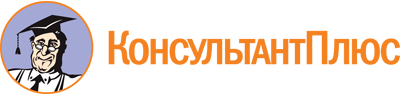 Закон Пензенской обл. от 24.04.2024 N 4227-ЗПО
"О казачестве в Пензенской области"
(принят ЗС Пензенской обл. 24.04.2024)Документ предоставлен КонсультантПлюс

www.consultant.ru

Дата сохранения: 08.06.2024
 24 апреля 2024 годаN 4227-ЗПО